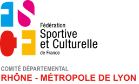 DATEACTIVITELIEUSEPTEMBRESEPTEMBRESEPTEMBREDIMANCHE 25Recyclage entraîneur – éléments de base (1er au 3ème degré)BOIS D’OINGTOCTOBREOCTOBREOCTOBRESAMEDI 22Rencontres départementales (A-G)GRIGNYSAMEDI 15 et DIMANCHE 16Rencontres techniques départementales (gyms sélectionnées, entraineurs et juges) – bientôt plus d’infos !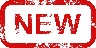 ANDREZIEUX BOUTHEONNOVEMBRENOVEMBRENOVEMBRESAMEDI 5AG Comité Régional FSCF - AURACLERMONT FERRANDDIMANCHE 13 Perfectionnement 4ème et 5ème degréGYMNASE DU REPOS- LYONDIMANCHE 20Championnat Régional CAT 1MONTROND LES BAINS (42)25-26-27Congrès NationalAUBAGNEDECEMBREDECEMBREDECEMBREDIMANCHE 41er tour des Coupes nationalesMORNANTJANVIERJANVIERJANVIERSamedi 21 et dimanche 22½ Finale des CoupesSAINT JEAN DE MAURIENNEFEVRIERFEVRIERFEVRIERDimanche 5Championnat régional Cat 2 et 3 / Trophée Cat 1AINMARSMARSMARSSamedi 4 et dimanche 5Finales des Coupes nationalesANDREZIEUX BOUTHEONSamedi 25 et dimanche 26Trophée nationalBEAUNEDimanche 26Championnat départemental 6ème degréFONTAINES SUR SAONEAVRILAVRILAVRIL8 et 9Coupe départementale LYON – Halle DiaganaMAIMAIMAIDimanche 7 Championnat Départemental de PrintempsMORNANTSamedi 20 et dimanche 21 Championnat national individuelDAXJUINJUINJUINDimanche 11Championnat départemental poussinSAINT ROMAIN EN GALSamedi 17 et dimanche 18Championnat départemental ainées/jeunessesVILLEFRANCHE SUR SAONE24, 25 et 26 Championnat national F2/F3FLERS (Normandie)JUILLETJUILLETJUILLET1er, 2 et 3Championnat national F/F1SAINT SEBASTIEN SUR LOIRE (Loire Atlantique)